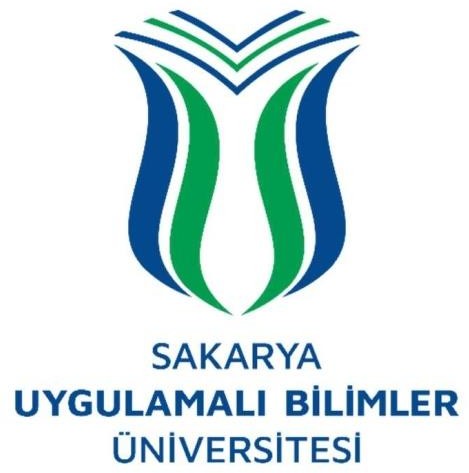 SAĞLIK BİLİMLERİ FAKÜLTESİSAĞLIK YÖNETİMİ BÖLÜMÜ TANITIM KİTAPÇIĞIProgram Kılavuzu                                                https://sy.subu.edu.tr/tr2023 – 2024AKADEMİK KADROProf. Dr. Cemil ÖRGEV (Bölüm Başkanı)Doç. Dr. İsmail ŞİMŞİRDr. Öğr. Üyesi Aydın ŞENOLDr. Öğr. Üyesi Gökhan AĞAÇ (Bölüm Başkan YardımcısıDr. Öğr. Üyesi Hüseyin ASLANArş. Gör. Buse METEArş. Gör. Ece ÇÖLKESEN TEFİROĞLUÖğretim üyeleri ve elemanları ile ilgili ayrıntılı bilgi almak için aşağıdaki bağlantısı kullanabilirsiniz:https://sy.subu.edu.tr/tr/akademik-kadro-0KURULUŞSakarya Uygulamalı Bilimler Üniversitesi, Sağlık Bilimleri Fakültesi Yüksek Öğretim Kurulu’nun 9 Mayıs 2018 tarihindeki Genel Kurulu toplantısında kabul edilen Resmi Gazetede 18 Mayıs 2018 tarihinde yayınlanan 7141 No’lu “Yükseköğretim Kanunu İle Bazı Kanun Ve Kanun Hükmünde Kararnamelerde Değişiklik Yapılmasına Dair Kanun” Ek madde 184 kapsamında Sakarya Akyazı ilçesinde resmi olarak kurulmuştur.Fakültemiz 2020-2021 Eğitim-Öğretim yılından itibaren; Hemşirelik, Fizyoterapi ve Rehabilitasyon, Sağlık Yönetimi bölümleriyle eğitim-öğretim hizmeti vermeye başlamıştır.Sağlık Yönetimi Bölümümüz de 2020-2021 Güz döneminde ilk öğrenci alımını yapmış ve eğitim-öğretim faaliyetlerine başlamıştır. Ayrıca Lisansüstü Eğitim Enstitüsü bünyesinde, Anabilim dalımızdaki hocalarımızın görev aldığı Yüksek Lisans programı 2020-2021 Bahar döneminden itibaren açılmıştır. Bölümümüzün eğitim dili Türkçe’dir. İsteğe bağlı İngilizce hazırlık programı da bulunmaktadır.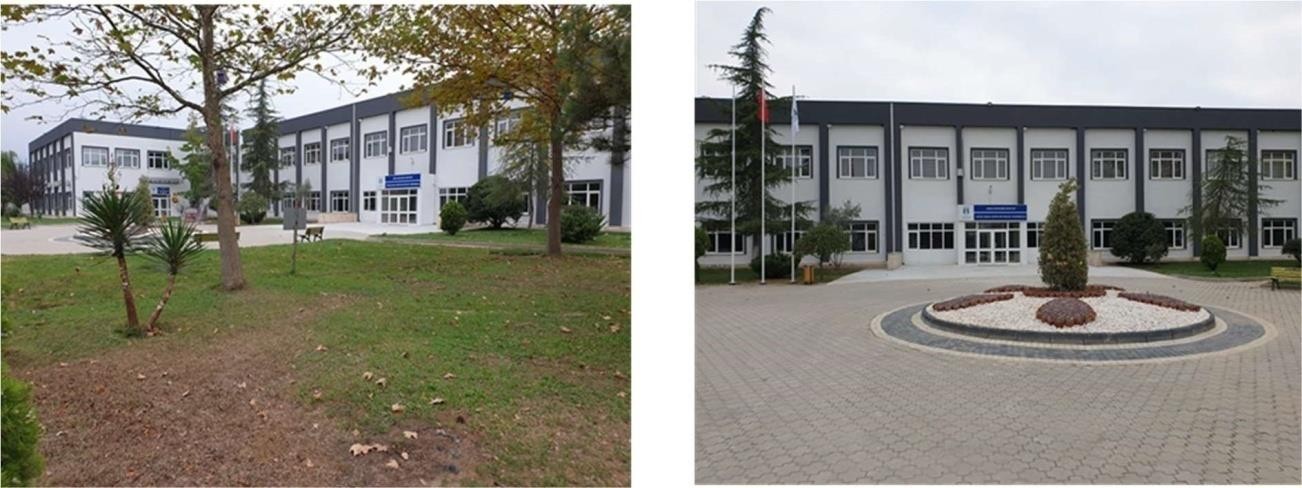 Sağlık Bilimleri Fakültesi Binası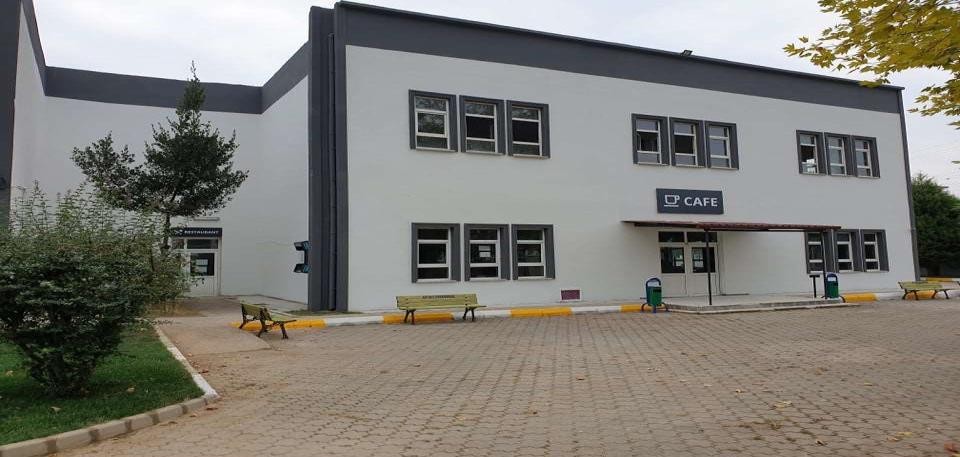 Kantin ve Yemekhane Binası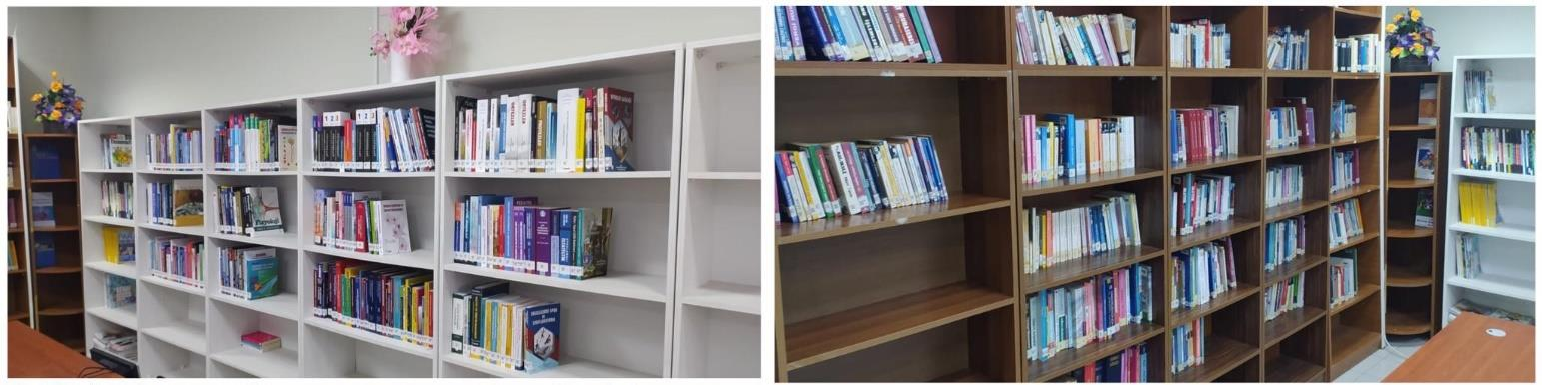 Kütüphane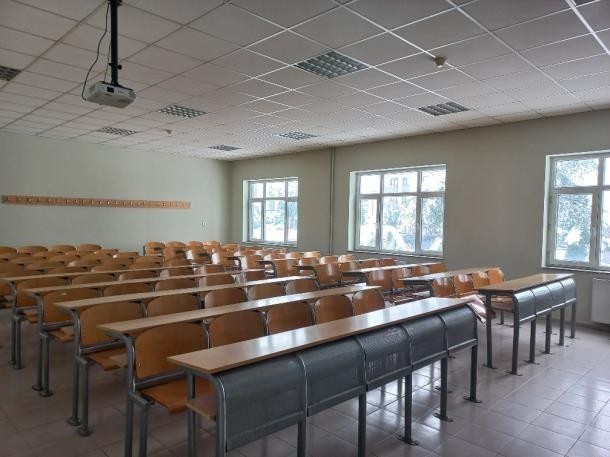 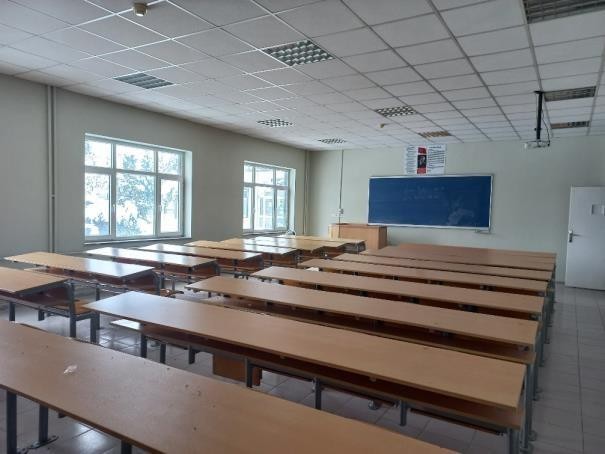 Derslikler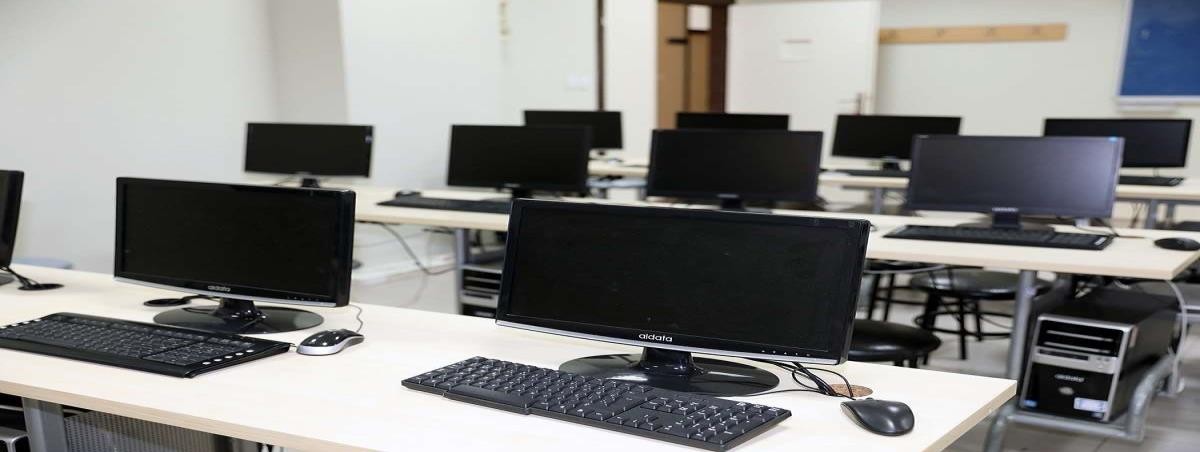 Bilgisayar LaboratuvarıSAĞLIK YÖNETİMİ BÖLÜMÜGENEL TANITIMSağlık Yönetimi, sağlık hizmetlerinin daha kaliteli, verimli ve etkin hale getirilmesinde, çağdaş teknolojik olanaklar ve yönetim tekniklerinden yararlanarak, hizmet üretebilen profesyonel yöneticileri yetiştirmek amacıyla kurulan bir bölümdür. Sağlık yönetimi, sağlık sektöründe hizmet veren kurumların sağlığa özel yönetimi, organizasyonunu planlama ve sorunlara çözüm sağlayan bir alandır. Mezunlar, idarecilik göreviyle sağlık kuruluşlarında hizmet sağlar. Bölüm mezunlarına da "Sağlık Yöneticisi" unvanı verilir.Sağlık sektörü Türkiye'de istihdamın fazla olduğu bir alandır. Mezunlar, sağlığın adının geçtiği her kurum ve işletmede çalışma olanağına sahiptir. Buna ek olarak, bölüm müfredatında bulunan genel işletme yönetimine ilişkin ders ve uygulamalar sayesinde farklı iş kollarında da idari pozisyonlarda görev alabilirler. Ayrıca mezunlar, sağlık yönetimi alanında akademik kariyer yapma imkanlarına da sahiptirler.Sağlık Yönetimi alanında, kamu ve özel sektörde iş imkânları vardır. Kamu sektöründe hizmet veren sağlık kurum ve kuruluşlarında görev almak için ilgili sınavlarda (KPSS) başarı koşulu gereklidir. Özel sektörde iş imkânlarının daha geniş olduğunu söylemek mümkündür. Sağlık alanının genişliği ve özel sektörün istihdam aralığı, mezunların da ilgili alanlarda çalışmasını kolaylaştırmaktadır. Nitelikli ve yetkin sağlık yöneticileri, özel sağlık kuruluşlarındaki satın alma, kalite direktörlüğü, medikal muhasebe, kurumsal pazarlama, hasta hizmetleri müdürlüğü, anlaşmalı kurumlar departmanı, uluslararası hasta hizmetleri birimi, hasta hakları birimi, insan kaynakları ve mali işler gibi yönetim birimlerinde çalışabilmektedir. Elde edecekleri uzun süreli deneyimleri neticesinde gerekli yeterlilikleri sağlayarak uzman yardımcısı ve uzman unvanları kazanabilmektedirler.Programın AmacıBölümün amacı; Sağlık yönetimi alanında bilimsel verilerin toplanması, araştırma-geliştirme faaliyetlerinin yapılması ve sağlık hizmeti verme sürecini yönetebilecek profesyonel insan gücü yetiştirmektir. Ayrıca gerek lisans gerekse lisansüstü eğitim programı ile sağlık sektörüne her düzeyde kimlik ve kişiliği gelişmiş, kendine güvenen, ülkesini ve dünyayı iyi tanıyan, çağdaş ve evrensel değerleri benimsemiş, araştıran ve sorgulayan, sağlık kuruluşlarını yönetecek bilgisi, becerisi ve ideali olan, yabancı dili iyi derecede kullanan, üretime dönük girişimcilik ruhuna sahip, iletişim ve liderlik becerileri gelişmiş, mesleği için gerekli ilke ve kavram, bilgi ve becerilerle donanmış üstün nitelikli profesyonel sağlık yöneticileri yetiştirmeyi amaçlamaktadır.Programın HedefleriSağlık Yönetimi Bölümümüzün hedefleri,Öğrencilerin akademik ve bireysel gelişimini desteklemek,Ulusal ve uluslararası düzeydeki değişim programlarını destekleyerek içinde yaşadığı toplumu ve dünyayı yakından takip edebilen öğrenciler yetiştirmek,Sağlık yönetimi alanında bilimsel düşünebilen, sağlık hizmetleri sunumunda değişen talep koşulları çerçevesinde ulusal ve uluslararası yeterliklere sahip profesyonel sağlık yöneticileri yetiştirmek,Kamu, özel sektör ve uluslararası kuruluşlarla işbirliğini geliştirerek başta Sakarya olmak üzere ülke kalkınmasına hizmet etmek,Sosyal sorumluluk projeleri ve kültürel/sanatsal ve sportif etkinliklerle Akyazı’nın sosyal yaşamına katkıda bulunmaktır.Program Öğrenme ÇıktılarıBölümden mezun olan öğrencilerSağlık alanında tanımlanmış hedefler doğrultusunda planlama yapmak için gerekli uzmanlık düzeyindeki bilgilere sahip olur.Sağlık kurumlarının yönetimindeki karmaşık iş süreçlerinde nitel ve nicel analizlerden yararlanarak problem çözme ve karar verme becerileri kazanır.Sağlık kurum ve kuruluşlarında hizmet üretim sürecini tasarlama ve bu sürece uygun organizasyon yapısının oluşturma ile reorganizasyon çalışmaları yapar.Sağlık çalışanları, hasta-hasta yakınları, diğer meslek elemanları ile formel-informel yönde iletişimi sağlayarak örgüt geliştirme becerileri kazanır.İç ve dış çevrede mevcut güç kaynaklarını harekete geçirme, yetenekleri keşfetme ve geliştirme yönünde uygun liderlik stillerini belirleyerek uygular.Astların ihtiyaçlarını karşılayarak örgütün hedefleri doğrultusunda yönlendirir ve bu hedeflere erişim doğrultusunda motivasyonlarını sağlayacak bilgi ve becerilere sahip olur.Sağlık kurumlarındaki insan kaynaklarının işlevlerini, gerekli sağlık işgücünü nereden ve nasıl sağlayacağına dair teknik ve yöntemleri bilir.Sağlık kurumlarının stratejik amaçlarına ulaşması için sağlık çalışanlarının davranışlarını uyumlaştırarak ve maddi kaynakları yönlendirerek etkili bir yönetim becerisi kazanır.İdari, mali, teknik ve klinik konularla ilgili bilgileri toplar, bunlardan yararlanarak sağlık kurumunun ihtiyacı olan raporları hazırlar ve değerlendirir.Sağlık kurumlarında muhasebe fonksiyonu kapsamında finansal bütçe hazırlama yöntemlerini bilir, dönemsel bütçe tablolarını ve bilançolarını oluşturur ve değerlendirir.Sağlık kurumlarının yönetimi ve finansmanına ilişkin mevzuatlar, yönetmelikler ve yönergelere göre sağlık çalışanlarının ve kurum performansını değerlendirir, kalite- akreditasyon sistemlerine ilişkin kontrolleri sağlar.Kurumun tanıtımını sağlamak ve imajını geliştirmek için gerekli etkinlikleri düzenler ve katılımın sağlanması yönünde gerekli beceriler kazanır.Sosyal Güvenlik Kurumu ve Özel Sağlık Sigortası Şirketleri, tıbbi malzeme ve cihaz temin edilen tedarikçileri ile kurum arasındaki ilişkileri müzakere ve çatışma yönetimi tekniklerini kullanarak güçlendirir.Sağlık Bilgi Sistemlerinin yönetimine ilişkin politikaların oluşturulması, bu doğrultuda bilgi yönetimi sistemlerinin tasarlanarak kurgulanması, hasta verilerinin en doğru şekilde kodlanması, analiz edilmesi ve tıbbi klinik karar destek sistemlerinde kullanılmasını sağlar.Sağlık hizmetlerinde kalite, hasta ve çalışan güvenliği konularda kurumsal politikalar belirler, sağlıkta kalite göstergeleri doğrultusunda gerekli verileri toplayıp analiz eder.Mezunların Çalışma AlanlarıSağlık Yönetimi bölümünden mezun olan;Şehir Hastaneleri,Devlet Hastaneleri,Üniversite Hastaneleri,Özel Hastaneler,Özel Dal Hastaneleri,Ağız ve Diş Sağlığı Merkezleri,Aile Sağlığı Merkezleri,Toplum Sağlığı Merkezleri,Diyaliz Merkezleri,Rehabilitasyon Merkezleri,İlaç Firmaları,İlaç Depoları,İl ve İlçe Sağlık Müdürlükleri,Sosyal Güvenlik Kurumu,Tıbbi Cihaz ve Malzeme Üreten Kuruluşlar vb. tüm sağlık kuruluşlarında idari, mali ve teknik işlerden sorumlu orta ve üst düzey yönetici olarak istihdam edilme potansiyeline sahiptir.+1 Eğitim Modeli“7+1 Eğitim Modeli” uygulanmaktadır. Öğrenciler 7 yarıyıl boyunca okulda teorik eğitim almakta olup, 1 yarıyıl da işletmede mesleki eğitim görmektedirler. Bu kapsamda, 1.80 ve üzeri ağırlıklı not ortalamasına sahip öğrenciler 7. ya da 8. yarıyılda işletmede mesleki eğitime gitmektedirler.İşletmede mesleki eğitim; 16 hafta boyunca tam zamanlı olarak sağlık kurum ve kuruluşlarında gerçekleştirilmektedir. İşletmede mesleki eğitim süresince öğrencilerin iş kazası ve meslek hastalıkları sigortası Üniversitemiz tarafından yapılmaktadır.7+1 Eğitim Modeli, öğrencilerin nitelikli meslek elemanı olarak görev yapacakları işyerlerindeki sorumluluklarını, işçi-işveren ilişkilerini, işyeri çalışma koşullarını ve teorik bilgilerini işyerinde uygulama imkânı sağlamayı amaçlamaktadır. 7+1 Eğitim Modeli öğrenciye daha kolay iş bulma imkânı, kariyer planlaması ve hedeflere ulaşma, iş hayatının şartlarını daha erken öğrenme ve uygulama becerisine sahip olmaktadır.Zorunlu Staj UygulamasıZorunlu staj uygulaması, 4. yarıyıl sonunda 15 iş günü, 6. yarıyıl sonunda 15 iş günü olmak üzere toplam 30 iş günüdür. Staj 6. yarıyıl sonunda 30 iş günü olacak şekilde tek sefer de yapılabilir.Bitirme ÇalışmasıBölümümüzde Bitirme Çalışması kapsamında proje hazırlanması gerekmektedir. Proje hazırlığına yönelik ilk olarak proje amacının belirlenmesi (projenin ne tür bir ihtiyacı karşılayacağı, nerelerde ve hangi amaçla kullanılacağı), sonrasında literatür araştırmasının yapılması (çalışma konusu ile ilgili gerek teorik gerekse uygulamalı yurtiçi ve yurtdışı çalışmaların incelenmesi) ve fizibiliteçalışmasının yapılması (projenin olabilirliği, gerekiyorsa tahmini bütçesi ile karşılaşılması muhtemel zorlukların ortaya konulması ve B planının belirlenmesi) gerekmektedir.Bitirme çalışmasına ilişkin içerik rehberine aşağıdaki bağlantıdan ulaşılabilir: https://sbf.subu.edu.tr/tr/bitirme-calismasi-formlariMezun Olma ŞartıÖğrenciler eğitimleri için gerekli olan 20 zorunlu stajlarını tamamlayarak staj sınavında başarılı olmalıdırlar.8 yarıyıl sonunda toplam 240 AKTS (Avrupa Kredi Transfer Sistemi) derslerden (staj, uygulama ve laboratuvar) başarılı olup 4.00 üzerinden en az 2.00 ağırlıklı not ortalaması gerekmektedir.EĞİTİM-ÖĞRETİM PLANISağlık Yönetimi Bölümü 2021-2022 Eğitim-Öğretim Yılı 8 Yarıyıllık Ders Planı aşağıdaki Tablo 1 ve Tablo 2’de verilmektedir.Ayrıca detaylı bilgi ve ders içeriklerine aşağıdaki linkten ulaşabilirsiniz:https://ebs.sabis.subu.edu.tr/BirimDetay/DersPlan/32202Tablo 1: Sağlık Yönetimi Bölümü Ders PlanıTablo 2: Bölüm Seçmeli DersleriORYANTASYON PROGRAMISağlık Yönetimi bölümüne yeni başlayan birinci sınıf öğrencisine yönelik hazırlanan oryantasyon etkinliklerinin amacı; programın eğitim-öğretim olanaklarını, fiziki mekanlarını ve akademik kadrosunu tanıtmak ve sağlık yöneticiliği hakkında genel bilgiler vermektir.Oryantasyon TakvimiSağlık Yönetimi bölümü tarafından düzenlenen oryantasyon etkinliği, güz yarıyılının ilk haftası Sağlık Bilimleri Fakültesi web sitesinde ilan edilen tarih ve saatlerde gerçekleştirilir.Oryantasyon etkinlikleri, tüm öğrencilerin katılımına açıktır. Etkinliklere katılım isteğe bağlıdır; ancak bölümü tanıma ve gerekli bilgilere kısa sürede ulaşma imkânları göz önüne alındığında bölüme yeni başlayan tüm birinci sınıf öğrencilerinin programa katılımı faydalı olacaktır.Oryantasyon etkinliği Bölüm Kurulu’nda belirlenir ve Bölüm Yönetimi ile birlikte bölüm öğretim elemanları tarafından organize edilir.Oryantasyon Programının KazanımlarıBölüm öğretim elemanlarını tanımaBölüme ait sınıfların gezilmesiBazı yönetmelikler (eğitim öğretim ve sınav yönetmeliği, öğrenci disiplin yönetmeliği, staj yönetmeliği, vb.) hakkında bilgilendirmeÇift ana dal programı hakkında bilgilendirmeBurslar hakkında bilgilendirme8 yarıyıllık ders planı hakkında bilgi sahibi olmaİlgili yönetmelikler hakkında bilgi sahibi olmaSABİS sistemini tanımaSınıfları, kütüphaneyi, yemekhaneyi, sosyal tesisleri tanımaSağlık Yönetimi disiplini hakkında bilgi sahibi olmaStajı ve işletmede mesleki eğitim olanakları hakkında bilgi sahibi olmaMUYS’u (Mesleki Uygulama Sistemi) tanıtmaOryantasyon EtkinlikleriOryantasyon Etkinliği kapsamında program akışı şu şekildedir;Bölüm öğretim elemanları ile tanışma toplantısı,Sınıfların gezilmesi,Bazı yönetmelikler (eğitim öğretim ve sınav yönetmeliği, öğrenci disiplin yönetmeliği, staj yönetmeliği vb.) hakkında bilgilendirme,Burslar hakkında bilgilendirme,8 yarıyıllık ders planı hakkında bilgilendirme,Sosyal transkript hakkında bilgilendirilme,Değişim programları hakkında bilgilendirme.Çift anadal programları (ÇAP) hakkında bilgilendirme,Sağlık Yönetimi mesleği iş olanakları hakkında bilgilendirmeSağlık Yönetimi mesleği iş olanakları hakkında bilgilendirme Oryantasyon programı haricinde ayrıca güz döneminin ilk haftasında yeni gelen öğrencilere yönelik Sakarya Uygulamalı Bilimler Üniversitesi genelinde tanıtım ve bilgilendirme etkinlikleri düzenlenmektedir. Bu etkinliklerle ilgili duyurular Üniversitemizin web sitesinden yapılır.DERS KAYDI İLE İLGİLİ GENEL KURALLARDers kayıt işlemlerinden öğrenci kendisi sorumludur.Her öğrenci için birinci sınıfın başında bir akademik danışman atanır ve öğrencinin mezuniyetine kadar bu danışman zorunlu haller dışında değişmez.Öğrencilerin lisans programı ile ilgili tüm işlemleri (kayıt, ekle-sil) danışmanları ile birlikte yapılır.Öğrenciler, Senato ve Üniversite Yönetim Kurulunun belirlediği esaslar çerçevesinde, kayıt yenileme ve derse yazılma işlemleri akademik takvimde belirtilen tarihlerde elektronik ortamda yapar.Öğrencinin bizzat kendisi tarafından BYS aracılığıyla alacağı dersler sisteme kaydedilir.BYS ile ders eklenebilir, silinebilir. Bu işlemlerde Sakarya Uygulamalı Bilimler Üniversitesi, Ön lisans ve Lisans Yönetmeliği esas alınır. Ders kayıt işlemlerini tamamladığını bildiren öğrencilerin aldığı derslerin uygunluğunun danışmanı tarafından denetlenmesi ve onay verilmesi gerekmektedir.Sistem üzerinden ders kaydını herhangi bir sebepten dolayı yapamayanlar akademik takvimde belirtilen tarihlerde ders seçme işlemini tamamlayabilirler.Sistemde çakışan dersler alınamaz.AA (Başarı notu 90-100), YT (Yeterli), MU (Muaf) notlu dersler yükseltmeye alınamaz.Öğrenciler birinci ve ikinci dönemlerindeki tüm derslere yazılmak zorundadır.Öğrenci alttan DZ (Devamsız) notlu derslerini ve ilk kez alacağı alt yarıyıl derslerini almadan bulunduğu dönemin derslerini seçemez.Öğrenci maksimum 40 AKTS ya da 30 AKTS+2 derse (bu durumda 40 AKTS geçilebilir) yazılma yapabilir.Bulunduğu döneme kadar tüm derslerini alıp başarmış olması kaydıyla; ortalaması≥2.50 olan öğrenciler üst sınıfın derslerine yazılabilir. 30 AKTS+3 ders veya 45 AKTS yazılabilir.İntibak dersleri 40 AKTS’ye dahil değildir.Çift Ana Dal Programı öğrencileri 30 AKTS+3 ders veya 45 AKTS yazılabilir.Çift Ana Dal Programında kayıtlı öğrenciler bulunduğu döneme kadar tüm derslerini alıp başarmış olmak şartı ile ağırlıklı not ortalaması 2.50 ve üzeri olanlar; bir dönemde 30 AKTS+15 AKTS veya 3 derse kayıt yaptırabilir.İlgili eğitim-öğretim yılında mezun durumdaki öğrenciler mutlaka İşletmede Mesleki Eğitim (20 AKTS) dersini seçmek zorundadır.Birinci sınıf öğrencilerinin ve hazırlık nedeniyle ilk defa ders alacakların ders seçimi kendileri tarafından yapılmaktadır.Hazırlık sınıfı öğrencileri birinci sınıftan ders alamaz.Alt yarıyıldan ilk defa alınacak veya devamsızlıktan kalınan (DZ) derslere öğrenciler öncelikle yazılmak zorundadır.ÖĞRENCİ DEĞİŞİM PROGRAMLARIÜniversitemiz öğrencilerinin değişim programları ile yurt içi ve yurt dışında kendi alanında eğitim alma fırsatı bulunmaktadır.Erasmus Programı için: https://erasmus.subu.edu.tr/Bölümümüz öğrencileri Erasmus programı kapsamında halen Bulgaristan, Makedonya, Romanya, İspanya, Litvanya, Polonya’daki çeşitli üniversitelerle değişim programlarına ilişkin yapılan ikili anlaşmalar çerçevesinde eğitim alma fırsatına sahip olabilmektedirFarabi Programı için: https://farabi.subu.edu.tr/Mevlâna Programı için: https://mevlana.subu.edu.tr/ÇİFT ANADAL PROGRAMI (ÇAP)Çift ana dal programının amacı, kendi bölümlerinde lisans programlarını başarıyla yürüten öğrencilerin, aynı zamanda ikinci bir ana dalda lisans diploması almak üzere öğrenim görmelerini sağlamaktır. İsteyen ve gerekli şartları sağlayan Sağlık Yönetimi bölümü öğrencileri, Turizm İşletmeciliği bölümünde çift ana dala başvurabilirler.Çift ana dal yapabilecek Sağlık Yönetimi bölümü öğrencilerin alacakları derslerin listesi Tablo 3’te verilmiştir. Daha detaylı bilgi için;SUBU ÇİFT ANADAL VE YANDAL YÖNERGESİ bağlantısı kullanılabilir.Tablo 3: Çift Anadal Programında Eşdeğer ve Alınacak DerslerYATAY GEÇİŞ, İNTİBAK VE MUAFİYETBölümümüzde öğrencilerin intibak süreçleri, üniversitemiz öğrenci işleri tarafından yürütülen yerleştirme süreçlerinden sonra, ilgili belgelerin bölümümüze ulaştırılması ile başlamaktadır. Üniversitemizin yönetmeliklerine uygun olarak bölümümüze yatay geçiş yoluyla kabul edilecek öğrencilerde aranan nitelikler, gerekli belgeler ve koşullara Sakarya Uygulamalı Bilimler Üniversitesi Yatay Geçiş Senato Esasları bağlantısından ulaşabilirsiniz.ARA SINAV VE YILSONU SINAV TARİHLERİ İLE İLGİLİ BİLGİLERÜniversitemiz tüm bölümlerinde ara sınavlar ve yılsonu sınavları akademik takvimde belirtilen zamanlarda gerçekleştirilir.Sağlık Bilimleri Fakültesinde verilen derslerin ara sınav ve yılsonu sınav tarihleri Fakülte Web sayfasında ilan edilir.Bölüm derslerinin ara sınav ve yılsonu sınav tarihleri ile sınav yerleri fakülte tarafından belirlenir. Sınav tarihlerinin diğer bölümlerden alınan derslerin sınavı ile çakışması olasıdır. Bu konuda sorumluluk öğrenciye aittir.Ders ve derslik yoğunluğuna bağlı olarak hafta içi saat 17:30’dan sonra ve hafta sonu sınav yapılabilir.MAZERET SINAVLARIMazeret Sınavları ile ilgili olarak Sakarya Uygulamalı Bilimler Üniversitesi Ön lisans ve Lisans Eğitim Öğretim Sınav Yönetmeliği esas alınır.Ara sınav ve/veya yılsonu sınavına giremeyen öğrencilere geçerli bir mazeret belirttikleri takdirde mazeretlerinin Bölüm Başkanlığınca kabul edilmesi durumunda mazeret sınav hakkı verilir.Ara sınav ve/veya yılsonu sınavına giremeyen öğrencilerin durumlarını en geç üç iş günü içerisinde yüz yüze görüşerek, e-posta veya telefonla ilgili dersin sorumlusuna bildirmeleri ve mazeret ile ilgili belgelerini öğrenci işlerine ulaştırmaları gerekmektedir.Sağlık Bilimleri Fakültesi Yönetim Kurulu’nun uygun bulması durumunda öğrenciye mazeret sınav hakkı verilir.Mazeret sınavlarına dair bilgilere Sakarya Uygulamalı Bilimler Üniversitesi Sınav Yönergesi bağlantısından ulaşabilirsinizDiğer HususlarSağlık Bilimleri Fakültesi Sağlık Yönetimi Bölümü öğrencileri ihtiyaç duydukları form, dilekçe, yönerge ve diğer ilgili dokümanlara, web sayfamızda yer alan “öğrenci” sekmesi altındaki bağlantılardan ulaşabilir.BİRİNCİ YILBİRİNCİ YILBİRİNCİ YILBİRİNCİ YILBİRİNCİ YILBİRİNCİ YILBİRİNCİ YILBİRİNCİ YILBİRİNCİ YILBİRİNCİ YILBİRİNCİ YIL1. YARIYIL1. YARIYIL1. YARIYIL1. YARIYIL1. YARIYIL2. YARIYIL2. YARIYIL2. YARIYIL2. YARIYIL2. YARIYILKODUDERSİN ADITUAKTSKODUDERSİN ADITUAKTSSAY101GENEL İŞLETME406SAY102YÖNETİM VE ORGANİZASYON406SAY103İLETİŞİM VE HALKLA İLİŞKİLER305SAY104TIBBİ TERMİNOLOJİ305SAY105İŞLETME MATEMATİĞİ305SAY106GENEL MUHASEBE316SAY107İKTİSADA GİRİŞ305SAY108DAVRANIŞ BİLİMLERİ305SAY109HUKUKA GİRİŞ305SAY110SAĞLIK TURİZMİ305TUR101TÜRK DİLİ404ENF102BİLGİ TEKNOLOJİLERİ VEKODLAMA213TOPLAM20030TOPLAM18230İKİNCİ YILİKİNCİ YILİKİNCİ YILİKİNCİ YILİKİNCİ YILİKİNCİ YILİKİNCİ YILİKİNCİ YILİKİNCİ YILİKİNCİ YILİKİNCİ YIL3. YARIYIL3. YARIYIL3. YARIYIL3. YARIYIL3. YARIYIL4. YARIYIL4. YARIYIL4. YARIYIL4. YARIYIL4. YARIYILKODUDERSİN ADITUAKTSKODUDERSİN ADITUAKTSSAY201SAĞLIK İŞLETMELERİ YÖNETİMİ406SAY202SAĞLIK İŞLETMELERİNDE ÜRETİM YÖNETİMİ305SAY203ÖRGÜTSEL DAVRANIŞ305SAY204ARAŞTIRMA YÖNTEMLERİ316SAY205SAĞLIK YÖNETİMİNDE İSTATİSTİK215SAY206TIBBİ DÖK. VE SAĞLIK BİLİŞİM SİSTEMLERİ316SAY207SAĞLIK HUKUKU305SAY208SAĞLIK HİZMETLERİNDE KALİTE YÖNETİMİ305SAY209İNSAN KAYNAKLARI YÖNETİMİ305ING282İNGİLİZCE 2404ING 281İNGİLİZCE 1404ATA202ATATÜRK İLKELERİ VE İNKILÂP TARİHİ404TOPLAM19130TOPLAM20230ÜÇÜNCÜ YILÜÇÜNCÜ YILÜÇÜNCÜ YILÜÇÜNCÜ YILÜÇÜNCÜ YILÜÇÜNCÜ YILÜÇÜNCÜ YILÜÇÜNCÜ YILÜÇÜNCÜ YILÜÇÜNCÜ YILÜÇÜNCÜ YIL5. YARIYIL5. YARIYIL5. YARIYIL5. YARIYIL5. YARIYIL6. YARIYIL6. YARIYIL6. YARIYIL6. YARIYIL6. YARIYILKODUDERSİN ADITUAKTSKODUDERSİN ADITUAKTSSAY301SAĞLIK EKONOMİSİ305SAY302SAĞLIK İŞLETMELERİNDESAYISAL YÖNTEMLER406SAY303SAĞLIK İŞLETMELERİNDE STRATEJİK YÖNETİM406SAY304SAĞLIK İŞLETMELERİNDE PAZARLAMA YÖNETİMİ305SAY305MALİYET MUHASEBESİ305SAY306SAĞLIK İŞLETMELERİNDE FİNANSAL YÖNETİM305SAY307MESLEKİ İNGİLİZCE 1224SAY308MESLEKİ İNGİLİZCE 2224GİRİŞİMCİLİK VE PROJE YÖN. (ÜNİV. ORTAK SEÇMELİ)215SAY310SAĞLIK HİZMETLERİNDE KRİZ VE AFET YÖNETİMİ305BÖLÜM SEÇMELİ 15BÖLÜM SEÇMELİ 25TOPLAM14330TOPLAM15230DÖRDÜNCÜ YILDÖRDÜNCÜ YILDÖRDÜNCÜ YILDÖRDÜNCÜ YILDÖRDÜNCÜ YILDÖRDÜNCÜ YILDÖRDÜNCÜ YILDÖRDÜNCÜ YILDÖRDÜNCÜ YILDÖRDÜNCÜ YILDÖRDÜNCÜ YIL7. YARIYIL7. YARIYIL7. YARIYIL7. YARIYIL7. YARIYIL8. YARIYIL8. YARIYIL8. YARIYIL8. YARIYIL8. YARIYILKODUDERSİN ADITUAKTSKODUDERSİN ADITUAKTSSBF401İŞLETMEDE MESLEKİ EĞİTİM52020SAY402SAĞLIK POLİTİKA VEPLANLAMASI305SBF403STAJ025SAY404TÜRK SAĞLIK SİST. VEKARŞILAŞTIRMALI SAĞ. SİST.305ÜNİVERSİTE ORTAK SEÇMELİ5SAY406BİTİRME ÇALIŞMASI0410TOPLAM52230BÖLÜM SEÇMELİ 35ÜNİVERSİTE ORTAK SEÇMELİ5TOPLAM6430VEYAVEYASAY402SAĞLIK POLİTİKA VE PLANLAMASI305SBF401İŞLETMEDE MESLEKİ EĞİTİM52020SAY404TÜRK SAĞLIK SİST. VEKARŞILAŞTIRMALI SAĞ. SİST.305SBF403STAJ025SAY406BİTİRME ÇALIŞMASI0410ÜNİVERSİTE ORTAK SEÇMELİ5BÖLÜM SEÇMELİ 3215TOPLAM52230ÜNİVERSİTE ORTAK SEÇMELİ5TOPLAM8530BÖLÜM SEÇMELİ DERSLERBÖLÜM SEÇMELİ DERSLERBÖLÜM SEÇMELİ DERSLERBÖLÜM SEÇMELİ DERSLERBÖLÜM SEÇMELİ DERSLERBÖLÜM SEÇMELİ DERSLERBÖLÜM SEÇMELİ DERSLERBÖLÜM SEÇMELİ DERSLERBÖLÜM SEÇMELİ DERSLERBÖLÜM SEÇMELİ DERSLERBÖLÜM SEÇMELİ DERSLERÜÇÜNCÜ YIL BÖLÜM SEÇMELİ DERSLERİÜÇÜNCÜ YIL BÖLÜM SEÇMELİ DERSLERİÜÇÜNCÜ YIL BÖLÜM SEÇMELİ DERSLERİÜÇÜNCÜ YIL BÖLÜM SEÇMELİ DERSLERİÜÇÜNCÜ YIL BÖLÜM SEÇMELİ DERSLERİÜÇÜNCÜ YIL BÖLÜM SEÇMELİ DERSLERİÜÇÜNCÜ YIL BÖLÜM SEÇMELİ DERSLERİÜÇÜNCÜ YIL BÖLÜM SEÇMELİ DERSLERİÜÇÜNCÜ YIL BÖLÜM SEÇMELİ DERSLERİÜÇÜNCÜ YIL BÖLÜM SEÇMELİ DERSLERİÜÇÜNCÜ YIL BÖLÜM SEÇMELİ DERSLERİV. YARIYILV. YARIYILV. YARIYILV. YARIYILV. YARIYILVI. YARIYILVI. YARIYILVI. YARIYILVI. YARIYILVI. YARIYILKODUDERSİN ADITUAKTSKODUDERSİN ADITUAKTSSAY321HASTA GÜVENLİĞİ305SAY322KARİYER PLANLAMA VE KENDİNİ TANIMA305SAY323SAĞLIK İŞL. DESTEKHİZMETLERİ YÖNETİMİ305SAY324İLERİ OFİS UYGULAMALARI305SAY325SAĞLIK İŞL. RİSK YÖNETİMİ VE POLİTİKALARI305SAY326ETKİLİ SUNUM TEKNİKLERİ305SAY327SAĞLIK İŞLETMELERİNDE ÖRGÜT GELİŞTİRME305SAY328TEMEL PSİKOLOJİ305SAY329HALK SAĞLIĞI305SAY330TEMEL İLK YARDIM305SAY331ACİL SAĞLIK HİZMETLERİYÖNETİMİ305SAY332SAĞLIK İÇİN SOSYALBİLİMLER305SAY333GÖÇ VE SAĞLIK305SAY334HASTA VE İNSAN HAKLARI305SAY335AB SAĞLIK POLİTİKALARI305SAY336MARKA YÖNETİMİ305SAY337SAĞLIK İŞLETMELERİNDE TESİS YÖNETİMİ305SAY338ÇAĞDAŞ YÖNETİM TEORİLERİ305SAY340ELEŞTİREL YÖNETİM305SAY342AİLE İŞLETMELERİ VE KOBİ YÖNETİMİ305DÖRDÜNCÜ YIL BÖLÜM SEÇMELİ DERSLERİDÖRDÜNCÜ YIL BÖLÜM SEÇMELİ DERSLERİDÖRDÜNCÜ YIL BÖLÜM SEÇMELİ DERSLERİDÖRDÜNCÜ YIL BÖLÜM SEÇMELİ DERSLERİDÖRDÜNCÜ YIL BÖLÜM SEÇMELİ DERSLERİDÖRDÜNCÜ YIL BÖLÜM SEÇMELİ DERSLERİDÖRDÜNCÜ YIL BÖLÜM SEÇMELİ DERSLERİDÖRDÜNCÜ YIL BÖLÜM SEÇMELİ DERSLERİDÖRDÜNCÜ YIL BÖLÜM SEÇMELİ DERSLERİDÖRDÜNCÜ YIL BÖLÜM SEÇMELİ DERSLERİDÖRDÜNCÜ YIL BÖLÜM SEÇMELİ DERSLERİVIII. YARIYILVIII. YARIYILVIII. YARIYILVIII. YARIYILVIII. YARIYILKODUDERSİN ADITUAKTSSAY422MESLEKİ İNGİLİZCE215SAY424İNTERDİSİPLİNER ÖĞRENME205SAY426SAĞLIK	İŞLETMELERİNDE MALZEME YÖNETİMİ305SAY428SAĞLIK	TURİZMİNDE PAZARLAMA305SAY430İŞLETME HUKUKU305SAY432SAĞLIK SİGORTACILIĞI VE GERİ ÖDEME YÖNTEMLERİ305SAY434TERMAL	TURİZM	VESPA/WELLNESS305SAY436İLERİ	YAŞ		VE ENGELLİLERDE	SAĞLIKTURİZMİ305SAY438SAĞLIK SOSYOLOJİSİ305SAY440EPİDEMİYOLOJİ305SAY442SAĞLIK	KURUMLARINDA LİDERLİK305SAY444E-SAĞLIK VE TELETIP305SAY446SAĞLIK OKURYAZARLIĞI305SAY448SAĞLIK GÖSTERGELERİ305T= Teorik, U= Uygulama, AKTS= Avrupa Kredi Transfer Sistemi1- Programdan mezun olabilmek için öğrenciler derslere devam ederek başarılı olmak zorundadır. 2- Öğrenciler tüm derslerine ilave olarak dönem içerisinde 16 haftalık “İşletmede Mesleki Eğitim” ve yaz döneminde 20 işgünlük zorunlu “Staj”larını başarıyla tamamlamak zorundadırlar. 3- VIII yarıyıl sonunda toplam 240 AKTS derslerden ve stajdan başarılı olup 2.00 veya üstü ortalamaya sahip olan öğrenciler mezun olurlar.T= Teorik, U= Uygulama, AKTS= Avrupa Kredi Transfer Sistemi1- Programdan mezun olabilmek için öğrenciler derslere devam ederek başarılı olmak zorundadır. 2- Öğrenciler tüm derslerine ilave olarak dönem içerisinde 16 haftalık “İşletmede Mesleki Eğitim” ve yaz döneminde 20 işgünlük zorunlu “Staj”larını başarıyla tamamlamak zorundadırlar. 3- VIII yarıyıl sonunda toplam 240 AKTS derslerden ve stajdan başarılı olup 2.00 veya üstü ortalamaya sahip olan öğrenciler mezun olurlar.T= Teorik, U= Uygulama, AKTS= Avrupa Kredi Transfer Sistemi1- Programdan mezun olabilmek için öğrenciler derslere devam ederek başarılı olmak zorundadır. 2- Öğrenciler tüm derslerine ilave olarak dönem içerisinde 16 haftalık “İşletmede Mesleki Eğitim” ve yaz döneminde 20 işgünlük zorunlu “Staj”larını başarıyla tamamlamak zorundadırlar. 3- VIII yarıyıl sonunda toplam 240 AKTS derslerden ve stajdan başarılı olup 2.00 veya üstü ortalamaya sahip olan öğrenciler mezun olurlar.T= Teorik, U= Uygulama, AKTS= Avrupa Kredi Transfer Sistemi1- Programdan mezun olabilmek için öğrenciler derslere devam ederek başarılı olmak zorundadır. 2- Öğrenciler tüm derslerine ilave olarak dönem içerisinde 16 haftalık “İşletmede Mesleki Eğitim” ve yaz döneminde 20 işgünlük zorunlu “Staj”larını başarıyla tamamlamak zorundadırlar. 3- VIII yarıyıl sonunda toplam 240 AKTS derslerden ve stajdan başarılı olup 2.00 veya üstü ortalamaya sahip olan öğrenciler mezun olurlar.T= Teorik, U= Uygulama, AKTS= Avrupa Kredi Transfer Sistemi1- Programdan mezun olabilmek için öğrenciler derslere devam ederek başarılı olmak zorundadır. 2- Öğrenciler tüm derslerine ilave olarak dönem içerisinde 16 haftalık “İşletmede Mesleki Eğitim” ve yaz döneminde 20 işgünlük zorunlu “Staj”larını başarıyla tamamlamak zorundadırlar. 3- VIII yarıyıl sonunda toplam 240 AKTS derslerden ve stajdan başarılı olup 2.00 veya üstü ortalamaya sahip olan öğrenciler mezun olurlar.T= Teorik, U= Uygulama, AKTS= Avrupa Kredi Transfer Sistemi1- Programdan mezun olabilmek için öğrenciler derslere devam ederek başarılı olmak zorundadır. 2- Öğrenciler tüm derslerine ilave olarak dönem içerisinde 16 haftalık “İşletmede Mesleki Eğitim” ve yaz döneminde 20 işgünlük zorunlu “Staj”larını başarıyla tamamlamak zorundadırlar. 3- VIII yarıyıl sonunda toplam 240 AKTS derslerden ve stajdan başarılı olup 2.00 veya üstü ortalamaya sahip olan öğrenciler mezun olurlar.T= Teorik, U= Uygulama, AKTS= Avrupa Kredi Transfer Sistemi1- Programdan mezun olabilmek için öğrenciler derslere devam ederek başarılı olmak zorundadır. 2- Öğrenciler tüm derslerine ilave olarak dönem içerisinde 16 haftalık “İşletmede Mesleki Eğitim” ve yaz döneminde 20 işgünlük zorunlu “Staj”larını başarıyla tamamlamak zorundadırlar. 3- VIII yarıyıl sonunda toplam 240 AKTS derslerden ve stajdan başarılı olup 2.00 veya üstü ortalamaya sahip olan öğrenciler mezun olurlar.T= Teorik, U= Uygulama, AKTS= Avrupa Kredi Transfer Sistemi1- Programdan mezun olabilmek için öğrenciler derslere devam ederek başarılı olmak zorundadır. 2- Öğrenciler tüm derslerine ilave olarak dönem içerisinde 16 haftalık “İşletmede Mesleki Eğitim” ve yaz döneminde 20 işgünlük zorunlu “Staj”larını başarıyla tamamlamak zorundadırlar. 3- VIII yarıyıl sonunda toplam 240 AKTS derslerden ve stajdan başarılı olup 2.00 veya üstü ortalamaya sahip olan öğrenciler mezun olurlar.T= Teorik, U= Uygulama, AKTS= Avrupa Kredi Transfer Sistemi1- Programdan mezun olabilmek için öğrenciler derslere devam ederek başarılı olmak zorundadır. 2- Öğrenciler tüm derslerine ilave olarak dönem içerisinde 16 haftalık “İşletmede Mesleki Eğitim” ve yaz döneminde 20 işgünlük zorunlu “Staj”larını başarıyla tamamlamak zorundadırlar. 3- VIII yarıyıl sonunda toplam 240 AKTS derslerden ve stajdan başarılı olup 2.00 veya üstü ortalamaya sahip olan öğrenciler mezun olurlar.T= Teorik, U= Uygulama, AKTS= Avrupa Kredi Transfer Sistemi1- Programdan mezun olabilmek için öğrenciler derslere devam ederek başarılı olmak zorundadır. 2- Öğrenciler tüm derslerine ilave olarak dönem içerisinde 16 haftalık “İşletmede Mesleki Eğitim” ve yaz döneminde 20 işgünlük zorunlu “Staj”larını başarıyla tamamlamak zorundadırlar. 3- VIII yarıyıl sonunda toplam 240 AKTS derslerden ve stajdan başarılı olup 2.00 veya üstü ortalamaya sahip olan öğrenciler mezun olurlar.T= Teorik, U= Uygulama, AKTS= Avrupa Kredi Transfer Sistemi1- Programdan mezun olabilmek için öğrenciler derslere devam ederek başarılı olmak zorundadır. 2- Öğrenciler tüm derslerine ilave olarak dönem içerisinde 16 haftalık “İşletmede Mesleki Eğitim” ve yaz döneminde 20 işgünlük zorunlu “Staj”larını başarıyla tamamlamak zorundadırlar. 3- VIII yarıyıl sonunda toplam 240 AKTS derslerden ve stajdan başarılı olup 2.00 veya üstü ortalamaya sahip olan öğrenciler mezun olurlar.ÖĞRENCİNİN ÇAP YAPTIĞI BÖLÜM DERSLERİÖĞRENCİNİN ÇAP YAPTIĞI BÖLÜM DERSLERİÖĞRENCİNİN ÇAP YAPTIĞI BÖLÜM DERSLERİÖĞRENCİNİN ÇAP YAPTIĞI BÖLÜM DERSLERİÖĞRENCİNİN ÇAP YAPTIĞI BÖLÜM DERSLERİÖĞRENCİNİN ANADAL BÖLÜMÜNDEN NOTU ÇEKİLECEK DERSLERÖĞRENCİNİN ANADAL BÖLÜMÜNDEN NOTU ÇEKİLECEK DERSLERÖĞRENCİNİN ANADAL BÖLÜMÜNDEN NOTU ÇEKİLECEK DERSLERÖĞRENCİNİN ANADAL BÖLÜMÜNDEN NOTU ÇEKİLECEK DERSLERÖĞRENCİNİN ANADAL BÖLÜMÜNDEN NOTU ÇEKİLECEK DERSLERTURİZM İŞLETMECİLİĞİ BÖLÜMÜTURİZM İŞLETMECİLİĞİ BÖLÜMÜTURİZM İŞLETMECİLİĞİ BÖLÜMÜTURİZM İŞLETMECİLİĞİ BÖLÜMÜTURİZM İŞLETMECİLİĞİ BÖLÜMÜSAĞLIK YÖNETİMİ BÖLÜMÜSAĞLIK YÖNETİMİ BÖLÜMÜSAĞLIK YÖNETİMİ BÖLÜMÜSAĞLIK YÖNETİMİ BÖLÜMÜSAĞLIK YÖNETİMİ BÖLÜMÜKoduDersZ/ST+UAKTSKoduDersZ/ST+UAKTSING 101İNGİLİZCE-IZ10+010ING 281İNGİLİZCE 1Z4+04TRZ 101İŞLETME BİLİMİNE GİRİŞZ3+05SAY 101GENEL İŞLETMEZ4+06TRZ 103TURİZME GİRİŞZ3+05ALACAKTRZ 109DAVRANIŞ BİLİMLERİZ2+03DAVRANIŞ BİLİMLERİZ3+05TRZ 111İŞLETME MATEMATİĞİZ2+14SAY105İŞLETME MATEMATİĞİZ3+05TRZ 121GENEL HUKUK VE TURİZM MEVZUATIZ2+03ALACAK2. YarıyılING 102İNGİLİZCE- IIZ10+010ING282İNGİLİZCE 2Z4+042. YarıyılTUR 102TÜRK DİLİZ4+04TUR101TÜRK DİLİZ4+042. YarıyılATA 102ATATÜRK İLKELERİ VE İNKILÂP TARİHİZ4+04ATA202ATATÜRK İLKELERİ VE İNKILÂP TARİHİZ4+042. YarıyılTRZ 114İSTATİSTİKZ2+14SAY205SAĞLIK YÖNETİMİNDE İSTATİSTİKZ2+152. YarıyılTRZ 116YÖNETİM VE ORGANİZASYONZ2+03SAY102YÖNETİM VE ORGANİZASYONZ4+062. YarıyılTRZ 118TURİZM İŞLETMECİLİĞİZ3+05ALACAK3. YarıyılING 201İNGİLİZCE- IIIZ10+010ALACAK3. YarıyılENF 201BİLGİ TEKNOLOJİLERİ VE KODLAMAZ2+13ENF102BİLGİ TEKNOLOJİLERİ VE KODLAMAZ2+133. YarıyılTRZ 203TURİZM İŞLETMELERİ MUHASEBESİZ2+24ALACAK3. YarıyılTRZ 211YİYECEK İÇECEK SERVİS TEKNİĞİZ2+24ALACAK3. YarıyılTRZ 213TURİZM EKONOMİSİZ3+05ALACAK3. YarıyılTRZ 215SEYAHAT OTOMASYONUZ2+24ALACAK4. YarıyılING 202İNGİLİZCE- IVZ10+010ALACAK4. YarıyılTRZ 202TURİZM FİNANSMANIZ2+03ALACAK4. YarıyılTRZ 204ÖNBÜRO YÖNETİMİ VE OTOMASYONUZ2+24ALACAK4. YarıyılTRZ 208TURİZM PAZARLAMASIZ3+05ALACAK4. YarıyılTRZ 212KAT HİZMETLERİ VE SANİTASYONZ2+24ALACAK4. YarıyılTRZ 214SATIN ALMA VE DEPO YÖNETİMİZ2+14ALACAK5. YarıyılTRZ 303TURİZM POLİTİKASI VE PLANLAMASIZ3+05ALACAK5. YarıyılTRZ 311İNSAN KAYNAKLARI YÖNETİMİZ3+05SAY209İNSAN KAYNAKLARI YÖNETİMİZ3+055. YarıyılTRZ 309MİSAFİR İLİŞKİLERİ YÖNETİMİ VEİLETİŞİMZ3+05SAY103İLETİŞİM VE HALKLA İLİŞKİLERZ3+055. YarıyılFAKÜLTE SEÇMELİZ5ALACAK5. YarıyılBÖLÜM SEÇMELİZ5BÖLÜM SEÇMELİS55. YarıyılGİRİŞİMCİLİK VE PROJE YÖNETİMİZ2+15GİRİŞİMCİLİK VE PROJE YÖNETİMİS2+156. YarıyılTRZ 312ARAŞTIRMA YÖNTEMLERİZ3+05SAY204ARAŞTIRMA YÖNTEMLERİZ3+166. YarıyılTRZ 314TURİZM İŞLETMELERİNDE MALİYET YÖNETİMİZ3+05ALACAK6. YarıyılTRZ 316STRATEJİK YÖNETİMZ3+05ALACAK6. YarıyılTRZ 318ETKİNLİK YÖNETİMİZ2+25ALACAK6. YarıyılYENİFAKÜLTE SEÇMELİZ5ALACAK6. YarıyılBÖLÜM SEÇMELİZ5BÖLÜM SEÇMELİ 2S57. YarıyılÜNİVERSİTE ORTAK SEÇMELİ5ÜNİVERSİTE ORTAK SEÇMELİS57. YarıyılTRZ 401BİTİRME ÇALIŞMASIZ0+410SAY406BİTİRME ÇALIŞMASIZ0+4107. YarıyılBÖLÜM SEÇMELİS5BÖLÜM SEÇMELİ 357. YarıyılBÖLÜM SEÇMELİS5ALACAK7. YarıyılBÖLÜM/FAKÜLTE SEÇMELİS5ALACAK8. YarıyılTRZ 404İŞLETMEDE MESLEKİ EĞİTİMZ5+2020SBF401İŞLETMEDE MESLEKİ EĞİTİMZ5+20208. YarıyılÜNİVERSİTE ORTAK SEÇMELİ5ÜNİVERSİTE ORTAK SEÇMELİ58. YarıyılTRZ 406STAJZ0+25SBF403STAJZ0+25